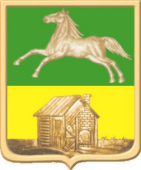 НОВОКУЗНЕЦКИЙ ГОРОДСКОЙ СОВЕТ НАРОДНЫХ ДЕПУТАТОВРЕШЕНИЕО признании утратившими силу отдельных решений Новокузнецкого городскогоСовета народных депутатов об определении полномочий и утверждении положений об органах администрации города, не наделенных правами юридического лицаПринятоНовокузнецким городскимСоветом народных депутатов«___» _________ 2018 годаВ связи с передачей Главе города Новокузнецка полномочий по утверждению положений об органах администрации города Новокузнецка, не наделенных правами юридического лица, в соответствии со статьей 37 Федерального закона от 06.10.2003 №131-ФЗ «Об общих принципах организации местного самоуправления в Российской Федерации», руководствуясь статьями 28, 33, 39 и 44 Устава Новокузнецкого городского округа, Новокузнецкий городской Совет народных депутатовРЕШИЛ:1. Признать утратившими силу решения Новокузнецкого городского Совета народных депутатов:1) от 21.02.2007 №9 «Об утверждении Положения об отделе писем и приема граждан администрации города Новокузнецка»;2) от 24.12.2013 №16/200 «Об утверждении Положения об Управлении потребительского рынка и развития предпринимательства администрации города Новокузнецка»;3) от 24.12.2013 №16/201 «Об утверждении Положения об Управлении экономического развития, промышленности и инвестиций администрации города Новокузнецка»;4) от 28.02.2014 №3/20 «О внесении изменения в решение Новокузнецкого городского Совета народных депутатов от 24.12.2013 №16/201 «Об утверждении Положения об Управлении экономического развития, промышленности и инвестиций администрации города Новокузнецка»;5) от 08.05.2014 №5/46 «О внесении изменений в решение Новокузнецкого городского Совета народных депутатов от 24.12.2013 №16/200 «Об утверждении Положения об Управлении потребительского рынка и развития предпринимательства администрации города Новокузнецка»;6) от 07.09.2016 №11/147 «О внесении изменений в решение Новокузнецкого городского Совета народных депутатов от 24.12.2013 №16/201 «Об утверждении Положения об Управлении экономического развития, промышленности и инвестиций администрации города Новокузнецка»;7) от 14.09.2016 №12/160 «Об утверждении Положения о правовом управлении администрации города Новокузнецка»;8) от 14.09.2016 №12/173 «О внесении изменений в решение Новокузнецкого городского Совета народных депутатов от 24.12.2013 №16/200 «Об утверждении Положения об Управлении потребительского рынка и развития предпринимательства администрации города Новокузнецка».2. Настоящее решение подлежит официальному опубликованию и вступает в силу с 1 января 2019 года.3. Контроль за исполнением настоящего решения возложить на администрацию города Новокузнецка, комитет Новокузнецкого городского Совета народных депутатов по вопросам местного самоуправления и правопорядка.Председатель Новокузнецкого городского Совета народных депутатов							 О.А. МасюковГлава города Новокузнецка							 С.Н. Кузнецовг. Новокузнецк«____»__________ 2018 год№ _________